О внесении изменений в постановлениеадминистрации города Канска от 12.12.2016 № 1365В соответствии со статьей 179 Бюджетного кодекса Российской Федерации, постановлением администрации г. Канска от 22.08.2013 № 1096                                 «Об утверждении Порядка принятия решений о разработке муниципальных программ города Канска, их формирования и реализации», руководствуясь статьями 30, 35 Устава города Канска, ПОСТАНОВЛЯЮ:1. Внести в постановление администрации города Канска от 12.12.2016 № 1365 «Об утверждении муниципальной программы города Канска «Городское хозяйство» (далее – Постановление) следующие изменения:                                                                                                                         1.1. В приложении к Постановлению (далее – Программа):1.1.1. В разделе 1 Программы строку таблицы «Информация по ресурсному обеспечению муниципальной программы города Канска, в том числе по годам реализации программы» изложить в следующей редакции:«                                                                                                                                    ».1.2. Приложение к паспорту Программы изложить в новой редакции согласно приложению № 1 к настоящему постановлению.1.3. Приложения № 1, 2, 3 к Программе изложить в новой редакции согласно приложениям № 2,3,4 к настоящему постановлению соответственно.1.4. В приложение № 4 к Программе «Подпрограмма 1 «Развитие транспортной системы» (далее – Подпрограмма 1) внести следующие изменения:1.4.1. В разделе 1 Подпрограммы 1 строку таблицы «Информация по ресурсному обеспечению подпрограммы, в том числе в разбивке по всем источникам финансирования на очередной финансовый год и плановый период» изложить в следующей редакции:          1.5. Приложение № 2 к Подпрограмме 1 изложить в новой редакции согласно приложению № 5 к настоящему постановлению. 1.6. Приложение № 2 к Подпрограмме 2 изложить в новой редакции согласно приложению № 6 к настоящему постановлению.1.7. В приложение № 7 к Программе «Подпрограмма 4 «Благоустройство города» (далее – Подпрограмма 4) внести следующие изменения:1.7.1. В разделе 1 Подпрограммы 4 строку таблицы «Информация по ресурсному обеспечению подпрограммы, в том числе в разбивке по всем источникам финансирования на очередной финансовый год и плановый период» изложить в следующей редакции:« ».1.8. Приложение № 2 к Подпрограмме 4 изложить в новой редакции согласно приложению № 7 к настоящему постановлению.1.9. В приложение № 8 к Программе «Отдельное мероприятие 1 муниципальной программы города Канска «Выполнение отдельных государственных полномочий по организации проведения мероприятий по отлову и содержанию безнадзорных животных» (далее – Отдельное мероприятие 1) внести следующие изменения:1.9.1. В разделе 1 Отдельного мероприятия 1 строку таблицы «Информация по ресурсному обеспечению отдельного мероприятия» изложить в следующей редакции:«                                                                                                                                    ».1.10. В приложение № 9 к Программе «Отдельное мероприятие 2 муниципальной программы города Канска «Обеспечение системы управления муниципальной программой» (далее – Отдельное мероприятие 2) внести следующие изменения:1.10.1. В разделе 1 Отдельного мероприятия 2 строку таблицы «Информация по ресурсному обеспечению отдельного мероприятия» изложить в следующей редакции:«                                                                                                                                    ».1.11. Добавить приложение № 10 к Программе «Отдельное мероприятие 3» согласно приложению № 8 к настоящему постановлению.1.12. Добавить приложение № 1 к «Отдельному мероприятию 3» согласно приложению № 9 к настоящему постановлению.          2. Опубликовать настоящее постановление в газете «Канский вестник» и разместить на официальном сайте администрации города Канска в сети Интернет.3. Контроль за исполнением настоящего постановления возложить на первого заместителя главы города по вопросам жизнеобеспечения П.Н. Иванца, заместителя главы города по экономике и финансам Е.Н. Лифанскую.4. Постановление вступает в силу со дня официального опубликования.Глава города Канска                                                                                    А.М. БересневПриложение № 1 к постановлению администрации г.Канскаот 17.06.2020 г. № 528Приложение  к паспорту муниципальной программы «Городское хозяйство» ПЕРЕЧЕНЬ ЦЕЛЕВЫХ ПОКАЗАТЕЛЕЙ МУНИЦИПАЛЬНОЙ ПРОГРАММЫ ГОРОДА КАНСКАС УКАЗАНИЕМ ПЛАНИРУЕМЫХ К ДОСТИЖЕНИЮ ЗНАЧЕНИЙ В РЕЗУЛЬТАТЕ РЕАЛИЗАЦИИ МУНИЦИПАЛЬНОЙ ПРОГРАММЫ ГОРОДА КАНСКАПриложение № 8к постановлению администрации г.Канскаот 17.06.2020 г. № 528Приложение № 10к муниципальной программе «Городское хозяйство»Отдельное мероприятие № 3муниципальной программы города Канска«Мероприятия в области обеспечения капитального ремонта, реконструкции и строительства гидротехнических сооружений» 1. Информация об отдельном мероприятии № 3 муниципальной программы города Канска2. Механизм реализации отдельного мероприятияОтдельное мероприятие № 3 «Мероприятия в области обеспечения капитального ремонта, реконструкции и строительства гидротехнических сооружений» предусматривает разработку ПСД и строительство сооружений берегоукрепления р.Кан для защиты жилой застройки и объектов народного хозяйства от затопления и разрушения.В результате: реализация мероприятия по берегоукреплению реки Кан в районе жилых домов № 8-22 по ул. Краевая   позволит предотвратить угрозу разрушения паводковыми водами жилых домов, снизить социальную напряжённость, снять негативное воздействие на берега реки и их разрушение.Финансирование отдельного мероприятия 3 «Мероприятия в области обеспечения капитального ремонта, реконструкции и строительства гидротехнических сооружений» осуществляется за счет средств краевого и городского бюджета.Исполнители отдельного мероприятия определяются в соответствии с Федеральным законом от 05.04.2013 № 44-ФЗ «О контрактной системе в сфере закупок товаров, работ, услуг для обеспечения государственных и муниципальных нужд» посредством заключения муниципальных контрактов на поставки товаров, выполнение работ, оказание услуг.Главным распорядителем бюджетных средств, предусмотренных на реализацию мероприятий, является Управление строительства и жилищно-коммунального хозяйства администрации города Канска. Порядок расходования краевых средств отдельного мероприятия осуществляется в рамках реализации государственной программы Красноярского края «Охрана окружающей среды, воспроизводство природных ресурсов», утвержденной постановлением Правительства Красноярского края №512-п от 30.09.2013г. Контроль за эффективным и целевым использованием средств в рамках реализации отдельного мероприятия осуществляется в соответствии с бюджетным законодательством и законодательством в сфере закупок товаров, работ, услуг для муниципальных нужд в соответствии с Федеральным законом от 05.04.2013 № 44-ФЗ «О контрактной системе в сфере закупок товаров, работ, услуг для обеспечения государственных и муниципальных нужд».Контроль за ходом реализации отдельного мероприятия № 3 осуществляется путем составления отчетов.Внутренний муниципальный финансовый контроль за использованием средств бюджета в ходе реализации отдельного мероприятия № 3 осуществляет: Финансовое управление администрации города Канска.Внешний муниципальный финансовый контроль за использованием средств бюджета в ходе реализации отдельного мероприятия № 3 осуществляет: Контрольно-счетная комиссия города Канска.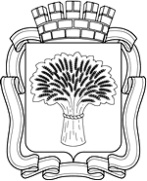 Российская Федерация                                                                             Администрация города Канска
Красноярского края                       ПОСТАНОВЛЕНИЕРоссийская Федерация                                                                             Администрация города Канска
Красноярского края                       ПОСТАНОВЛЕНИЕРоссийская Федерация                                                                             Администрация города Канска
Красноярского края                       ПОСТАНОВЛЕНИЕРоссийская Федерация                                                                             Администрация города Канска
Красноярского края                       ПОСТАНОВЛЕНИЕ17.06.2020 г.№528Информация по ресурсному обеспечению муниципальной программы города Канска, в том числе по годам реализации программыОбщий объем финансирования программы составляет 1 985 185 808,85 руб., в том числе по годам:2017 год – 347 420 330,51 руб.;2018 год – 338 923 355,63 руб.;2019 год – 380 332 941,71 руб.;2020 год – 322 544 085,00 руб.;2021 год – 291 710 773,00 руб.;2022 год – 304 254 323,00 руб.в том числе:средства федерального бюджета – 39 197 534,46 руб., в том числе по годам:2017 год – 0,00 руб.;2018 год – 0,00 руб.;2019 год – 39 197 534,46 руб.;2020 год – 0,00 руб.;2021 год – 0,00 руб.;2022 год – 0,00 руб.средства краевого бюджета – 1 103 886 337,54 руб., в том числе по годам:2017 год – 220 739 300,00 руб.;2018 год – 211 170 513,00 руб.;2019 год – 184 853 781,54 руб.;2020 год – 164 753 643,00 руб.;2021 год – 160 375 600,00 руб.;2022 год – 161 993 500,00 руб.средства городского бюджета – 842 101 936,85 руб., в том числе по годам:2017 год – 126 681 030,51 руб.;2018 год – 127 752 842,63 руб.;2019 год – 156 281 625,71 руб.;2020 год – 157 790 442,00 руб.;2021 год – 131 335 173,00 руб.;2022 год – 142 260 823,00 руб.Информация по ресурсному обеспечению подпрограммы, в том числе в разбивке по всем источникам финансирования на очередной финансовый год и плановый периодОбщий объем финансирования подпрограммы составляет 452 695 170,00 руб., в том числе по годам:2020 год – 157 560 324,00 руб.;    2021 год – 143 413 139,00 руб.;2022 год – 151 721 707,00 руб.в том числе: средства краевого бюджета – 229 036 400,00 руб., в том числе по годам:2020 год – 73 813 700,00 руб.;    2021 год – 76 802 400,00 руб.;2022 год – 78 420 300,00 руб. средства городского бюджета – 223 658 770,00 руб., в том числе по годам:2020 год – 83 746 624,00 руб.;    2021 год – 66 610 739,00 руб.;2022 год – 73 301 407,00 руб.Информация по ресурсному обеспечению подпрограммы, в том числе в разбивке по всем источникам финансирования на очередной финансовый год и плановый периодОбщий объем финансирования мероприятий составляет 132 202 073,00 руб., в том числе по годам: 2020 год – 48 311 451,00 руб.;    2021 год – 39 827 820,00 руб.; 2022 год – 44 062 802,00 руб.        в том числе: средства краевого бюджета – 113 700,00 руб., в том числе по годам:2020 год – 37 900,00 руб.;    2021 год – 37 900,00 руб.; 2022 год – 37 900,00 руб.                 средства городского бюджета – 132 088 373,00 руб., в том числе по годам:2020 год – 48 273 551,00 руб.;    2021 год – 39 789 920,00 руб.; 2022 год – 44 024 902,00 руб.Информация по ресурсному обеспечению подпрограммы, в том числе в разбивке по всем источникам финансирования на очередной финансовый год и плановый периодОбщий объем финансирования мероприятий составляет 4 480 320,00 руб., в том числе по годам: 2020 год – 2 047 720,00 руб.;    2021 год – 1 216 300,00 руб.; 2022 год – 1 216 300,00 руб.        в том числе: средства краевого бюджета – 4 480 320,00 руб., в том числе по годам:2020 год – 2 047 720,00 руб.;    2021 год – 1 216 300,00 руб.; 2022 год – 1 216 300,00 руб.                 средства городского бюджета – 0,00 руб., в том числе по годам:2020 год – 0,00 руб.;    2021 год – 0,00 руб.; 2022 год – 0,00 руб.Информация по ресурсному обеспечению отдельного мероприятияОбщий объем финансирования отдельного мероприятия составляет 53 584 815,00 руб., в том числе по годам:2020 год – 18 904 387,00 руб.;2021 год – 17 340 214,00 руб.;  2022 год – 17 340 214,00 руб.в том числе:средства краевого бюджета – 1 792 923,00 руб., в том числе по годам:2020 год – 1 792 923,00 руб.; 2021 год – 0,00 руб.;2022 год – 0,00 руб.средства городского бюджета – 51 791 892,00 руб., в том числе по годам:2020 год – 17 111 464,00 руб.;2021 год – 17 340 214,00 руб.;  2022 год – 17 340 214,00 руб.№  
п/пЦели, целевые показатели муниципальной программы города КанскаЦели, целевые показатели муниципальной программы города КанскаЕд.
изм.Год, предшествующий реализации муниципальной программы города КанскаГоды реализации муниципальной программы города КанскаГоды реализации муниципальной программы города КанскаГоды реализации муниципальной программы города КанскаГоды реализации муниципальной программы города КанскаГоды реализации муниципальной программы города КанскаГоды реализации муниципальной программы города КанскаГоды реализации муниципальной программы города Канска№  
п/пЦели, целевые показатели муниципальной программы города КанскаЦели, целевые показатели муниципальной программы города КанскаЕд.
изм.Год, предшествующий реализации муниципальной программы города Канска2017 год2018 год2019 год2019 год2020 год2021 год2022 годГоды до конца реализации муниципальной программы города Канска в пятилетнем интервалеГоды до конца реализации муниципальной программы города Канска в пятилетнем интервале№  
п/пЦели, целевые показатели муниципальной программы города КанскаЦели, целевые показатели муниципальной программы города КанскаЕд.
изм.20162017 год2018 год2019 год2019 год2020 год2021 год2022 год20252030122345677891011121Цель. Создание условий для обеспечения жизнедеятельности населения города КанскаЦель. Создание условий для обеспечения жизнедеятельности населения города КанскаЦель. Создание условий для обеспечения жизнедеятельности населения города КанскаЦель. Создание условий для обеспечения жизнедеятельности населения города КанскаЦель. Создание условий для обеспечения жизнедеятельности населения города КанскаЦель. Создание условий для обеспечения жизнедеятельности населения города КанскаЦель. Создание условий для обеспечения жизнедеятельности населения города КанскаЦель. Создание условий для обеспечения жизнедеятельности населения города КанскаЦель. Создание условий для обеспечения жизнедеятельности населения города КанскаЦель. Создание условий для обеспечения жизнедеятельности населения города КанскаЦель. Создание условий для обеспечения жизнедеятельности населения города КанскаЦель. Создание условий для обеспечения жизнедеятельности населения города КанскаЦель. Создание условий для обеспечения жизнедеятельности населения города Канска1.1.Доля протяженности автомобильных дорог общего пользования местного значения, на которой проведены работы по ремонту в общей протяженности автомобильных дорог городаДоля протяженности автомобильных дорог общего пользования местного значения, на которой проведены работы по ремонту в общей протяженности автомобильных дорог города%10,411,413,116,516,516,517,017,517,518,01.2.Уровень износа коммунальной инфраструктуры, находящейся в муниципальной собственности города КанскаУровень износа коммунальной инфраструктуры, находящейся в муниципальной собственности города Канска%62,061,961,961,861,861,761,661,561,160,61.3.Организация (строительство) мест (площадок) накопления отходов потребления и приобретение контейнерного оборудованияОрганизация (строительство) мест (площадок) накопления отходов потребления и приобретение контейнерного оборудования%000113,0113,00,00,00,0001.4.Обеспечение населения  улично-дорожным и внутриквартальным освещением в городе КанскеОбеспечение населения  улично-дорожным и внутриквартальным освещением в городе Канске%057,957,857,857,857,857,857,873,878,8Приложение № 2
к постановлению администрации г.Канска
от 17.06.2020 г. № 528Приложение № 2
к постановлению администрации г.Канска
от 17.06.2020 г. № 528Приложение № 2
к постановлению администрации г.Канска
от 17.06.2020 г. № 528Приложение № 2
к постановлению администрации г.Канска
от 17.06.2020 г. № 528Приложение № 2
к постановлению администрации г.Канска
от 17.06.2020 г. № 528Приложение № 2
к постановлению администрации г.Канска
от 17.06.2020 г. № 528Приложение № 1                                                                                                                                                                                                                                                                                                                                                                                                                                                     к  муниципальной программе города Канска «Городское хозяйство»Приложение № 1                                                                                                                                                                                                                                                                                                                                                                                                                                                     к  муниципальной программе города Канска «Городское хозяйство»Приложение № 1                                                                                                                                                                                                                                                                                                                                                                                                                                                     к  муниципальной программе города Канска «Городское хозяйство»Приложение № 1                                                                                                                                                                                                                                                                                                                                                                                                                                                     к  муниципальной программе города Канска «Городское хозяйство»Приложение № 1                                                                                                                                                                                                                                                                                                                                                                                                                                                     к  муниципальной программе города Канска «Городское хозяйство»Приложение № 1                                                                                                                                                                                                                                                                                                                                                                                                                                                     к  муниципальной программе города Канска «Городское хозяйство»Приложение № 1                                                                                                                                                                                                                                                                                                                                                                                                                                                     к  муниципальной программе города Канска «Городское хозяйство»Приложение № 1                                                                                                                                                                                                                                                                                                                                                                                                                                                     к  муниципальной программе города Канска «Городское хозяйство»Информация  о ресурсном обеспечении муниципальной программы города Канска за счет средств городского бюджета, в том числе средств, поступивших из бюджетов других уровней бюджетной системы и бюджетов государственных внебюджетных фондовИнформация  о ресурсном обеспечении муниципальной программы города Канска за счет средств городского бюджета, в том числе средств, поступивших из бюджетов других уровней бюджетной системы и бюджетов государственных внебюджетных фондовИнформация  о ресурсном обеспечении муниципальной программы города Канска за счет средств городского бюджета, в том числе средств, поступивших из бюджетов других уровней бюджетной системы и бюджетов государственных внебюджетных фондовИнформация  о ресурсном обеспечении муниципальной программы города Канска за счет средств городского бюджета, в том числе средств, поступивших из бюджетов других уровней бюджетной системы и бюджетов государственных внебюджетных фондовИнформация  о ресурсном обеспечении муниципальной программы города Канска за счет средств городского бюджета, в том числе средств, поступивших из бюджетов других уровней бюджетной системы и бюджетов государственных внебюджетных фондовИнформация  о ресурсном обеспечении муниципальной программы города Канска за счет средств городского бюджета, в том числе средств, поступивших из бюджетов других уровней бюджетной системы и бюджетов государственных внебюджетных фондовИнформация  о ресурсном обеспечении муниципальной программы города Канска за счет средств городского бюджета, в том числе средств, поступивших из бюджетов других уровней бюджетной системы и бюджетов государственных внебюджетных фондовИнформация  о ресурсном обеспечении муниципальной программы города Канска за счет средств городского бюджета, в том числе средств, поступивших из бюджетов других уровней бюджетной системы и бюджетов государственных внебюджетных фондовИнформация  о ресурсном обеспечении муниципальной программы города Канска за счет средств городского бюджета, в том числе средств, поступивших из бюджетов других уровней бюджетной системы и бюджетов государственных внебюджетных фондовИнформация  о ресурсном обеспечении муниципальной программы города Канска за счет средств городского бюджета, в том числе средств, поступивших из бюджетов других уровней бюджетной системы и бюджетов государственных внебюджетных фондовИнформация  о ресурсном обеспечении муниципальной программы города Канска за счет средств городского бюджета, в том числе средств, поступивших из бюджетов других уровней бюджетной системы и бюджетов государственных внебюджетных фондовИнформация  о ресурсном обеспечении муниципальной программы города Канска за счет средств городского бюджета, в том числе средств, поступивших из бюджетов других уровней бюджетной системы и бюджетов государственных внебюджетных фондовИнформация  о ресурсном обеспечении муниципальной программы города Канска за счет средств городского бюджета, в том числе средств, поступивших из бюджетов других уровней бюджетной системы и бюджетов государственных внебюджетных фондовИнформация  о ресурсном обеспечении муниципальной программы города Канска за счет средств городского бюджета, в том числе средств, поступивших из бюджетов других уровней бюджетной системы и бюджетов государственных внебюджетных фондов(рублей)№ п/пСтатус (муниципальная программа города Канска, подпрограмма)Наименование муниципальной программы города Канска, подпрограммыНаименование главного распорядителя бюджетных средств                                   (далее - ГРБС)Код бюджетной классификацииКод бюджетной классификацииКод бюджетной классификацииКод бюджетной классификацииОбъем бюджетных (внебюджетных) ассигнований, в том числе по годам реализации муниципальной программы города КанскаОбъем бюджетных (внебюджетных) ассигнований, в том числе по годам реализации муниципальной программы города КанскаОбъем бюджетных (внебюджетных) ассигнований, в том числе по годам реализации муниципальной программы города КанскаОбъем бюджетных (внебюджетных) ассигнований, в том числе по годам реализации муниципальной программы города КанскаОбъем бюджетных (внебюджетных) ассигнований, в том числе по годам реализации муниципальной программы города КанскаОбъем бюджетных (внебюджетных) ассигнований, в том числе по годам реализации муниципальной программы города Канскаитого на 2017-2022 год№ п/пСтатус (муниципальная программа города Канска, подпрограмма)Наименование муниципальной программы города Канска, подпрограммыНаименование главного распорядителя бюджетных средств                                   (далее - ГРБС)ГРБСРзПрЦСРВР201720182019202020212022итого на 2017-2022 год1234567891011121314151Муниципальная программа города КанскаГородское хозяйствовсего расходные обязательства по муниципальной программе города Канскахххх347 420 330,51338 923 355,63380 332 941,71322 544 085,00291 710 773,00304 254 323,001 980 385 808,851Муниципальная программа города КанскаГородское хозяйствов том числе по ГРБС:1Муниципальная программа города КанскаГородское хозяйствоУС и ЖКХ администрации г. Канска909ххх347 420 330,51338 923 355,63380 332 941,71322 544 085,00291 710 773,00304 254 323,001 980 385 808,851.1Подпрограмма 1Развитие транспортной системы городавсего расходные обязательства по подпрограмме муниципальной программы города Канскахххх169 625 037,25168 851 445,52158 098 993,84157 560 324,00143 413 139,00151 721 707,00949 270 646,611.1Подпрограмма 1Развитие транспортной системы городав том числе по ГРБС:1.1Подпрограмма 1Развитие транспортной системы городаУС и ЖКХ администрации г. Канска909ххх169 625 037,25168 851 445,52158 098 993,84157 560 324,00143 413 139,00151 721 707,00949 270 646,611.2Подпрограмма 2Реформирование и модернизация жилищно-коммунального хозяйства и повышение энергетической эффективностивсего расходные обязательства по подпрограмме муниципальной программы города Канскахххх120 080 696,46109 056 839,54137 665 324,7490 920 203,0089 913 300,0089 913 300,00637 549 663,741.2Подпрограмма 2Реформирование и модернизация жилищно-коммунального хозяйства и повышение энергетической эффективностив том числе по ГРБС:1.2Подпрограмма 2Реформирование и модернизация жилищно-коммунального хозяйства и повышение энергетической эффективностиУС и ЖКХ администрации г. Канска909ххх120 080 696,46109 056 839,54137 665 324,7490 920 203,0089 913 300,0089 913 300,00637 549 663,741.3Подпрограмма 3Обращение с твердыми бытовыми отходами на территории городавсего расходные обязательства по подпрограмме муниципальной программы города Канскахххх0,000,005 609 220,620,000,000,005 609 220,621.3Подпрограмма 3Обращение с твердыми бытовыми отходами на территории городав том числе по ГРБС:1.3Подпрограмма 3Обращение с твердыми бытовыми отходами на территории городаУС и ЖКХ администрации г. Канска909ххх0,000,005 609 220,620,000,000,005 609 220,621.4Подпрограмма 4Благоустройство городавсего расходные обязательства по подпрограмме муниципальной программы города Канскахххх42 508 491,7844 435 554,7861 503 669,7548 311 451,0039 827 820,0044 062 802,00280 649 789,311.4Подпрограмма 4Благоустройство городав том числе по ГРБС:1.4Подпрограмма 4Благоустройство городаУС и ЖКХ администрации г. Канска909ххх42 508 491,7844 435 554,7861 503 669,7548 311 451,0039 827 820,0044 062 802,00280 649 789,311.5Отдельное мероприятие 1  муниципальной программы города Канска                            Выполнение отдельных государственных полномочий по организации проведения мероприятий по отлову и содержанию безнадзорных животных всего расходные обязательства xxxx1 014 900,001 216 300,001 216 300,002 047 720,001 216 300,001 216 300,007 927 820,001.5Отдельное мероприятие 1  муниципальной программы города Канска                            Выполнение отдельных государственных полномочий по организации проведения мероприятий по отлову и содержанию безнадзорных животных в том числе по ГРБС:1.5Отдельное мероприятие 1  муниципальной программы города Канска                            Выполнение отдельных государственных полномочий по организации проведения мероприятий по отлову и содержанию безнадзорных животных УС и ЖКХ администрации г. Канска909xxx1 014 900,001 216 300,001 216 300,002 047 720,001 216 300,001 216 300,007 927 820,001.6Отдельное мероприятие 2 муниципальной программы города КанскаОбеспечение системы управления муниципальной программойвсего расходные обязательства хххх14 191 205,0215 363 215,7916 239 432,7618 904 387,0017 340 214,0017 340 214,0099 378 668,571.6Отдельное мероприятие 2 муниципальной программы города КанскаОбеспечение системы управления муниципальной программойв том числе по ГРБС:1.6Отдельное мероприятие 2 муниципальной программы города КанскаОбеспечение системы управления муниципальной программойУС и ЖКХ администрации г. Канска909ххх14 191 205,0215 363 215,7916 239 432,7618 904 387,0017 340 214,0017 340 214,0099 378 668,571.7Отдельное мероприятие 3 муниципальной программы города КанскаМероприятия в области обеспечения капитального ремонта, реконструкции и строительства гидротехнических сооруженийвсего расходные обязательства хххх0,000,000,004 800 000,000,000,004 800 000,001.7Отдельное мероприятие 3 муниципальной программы города КанскаМероприятия в области обеспечения капитального ремонта, реконструкции и строительства гидротехнических сооруженийв том числе по ГРБС:1.7Отдельное мероприятие 3 муниципальной программы города КанскаМероприятия в области обеспечения капитального ремонта, реконструкции и строительства гидротехнических сооруженийУС и ЖКХ администрации г. Канска909ххх0,000,000,004 800 000,000,000,004 800 000,00Приложение № 3
к постановлению администрации г.Канска
от 17.06.2020 г. № 528Приложение № 3
к постановлению администрации г.Канска
от 17.06.2020 г. № 528Приложение № 3
к постановлению администрации г.Канска
от 17.06.2020 г. № 528Приложение № 3
к постановлению администрации г.Канска
от 17.06.2020 г. № 528Приложение № 3
к постановлению администрации г.Канска
от 17.06.2020 г. № 528Приложение № 3
к постановлению администрации г.Канска
от 17.06.2020 г. № 528Приложение № 3
к постановлению администрации г.Канска
от 17.06.2020 г. № 528Приложение № 3
к постановлению администрации г.Канска
от 17.06.2020 г. № 528Приложение № 3
к постановлению администрации г.Канска
от 17.06.2020 г. № 528Приложение № 3
к постановлению администрации г.Канска
от 17.06.2020 г. № 528Приложение № 3
к постановлению администрации г.Канска
от 17.06.2020 г. № 528Приложение № 3
к постановлению администрации г.Канска
от 17.06.2020 г. № 528Приложение № 2                                                                                                                                                                                                                                                                                                                                                                                                                                                     к  муниципальной программе города Канска «Городское хозяйство»Приложение № 2                                                                                                                                                                                                                                                                                                                                                                                                                                                     к  муниципальной программе города Канска «Городское хозяйство»Приложение № 2                                                                                                                                                                                                                                                                                                                                                                                                                                                     к  муниципальной программе города Канска «Городское хозяйство»Приложение № 2                                                                                                                                                                                                                                                                                                                                                                                                                                                     к  муниципальной программе города Канска «Городское хозяйство»Приложение № 2                                                                                                                                                                                                                                                                                                                                                                                                                                                     к  муниципальной программе города Канска «Городское хозяйство»Приложение № 2                                                                                                                                                                                                                                                                                                                                                                                                                                                     к  муниципальной программе города Канска «Городское хозяйство»Приложение № 2                                                                                                                                                                                                                                                                                                                                                                                                                                                     к  муниципальной программе города Канска «Городское хозяйство»Приложение № 2                                                                                                                                                                                                                                                                                                                                                                                                                                                     к  муниципальной программе города Канска «Городское хозяйство»Приложение № 2                                                                                                                                                                                                                                                                                                                                                                                                                                                     к  муниципальной программе города Канска «Городское хозяйство»Приложение № 2                                                                                                                                                                                                                                                                                                                                                                                                                                                     к  муниципальной программе города Канска «Городское хозяйство»Приложение № 2                                                                                                                                                                                                                                                                                                                                                                                                                                                     к  муниципальной программе города Канска «Городское хозяйство»Приложение № 2                                                                                                                                                                                                                                                                                                                                                                                                                                                     к  муниципальной программе города Канска «Городское хозяйство»Приложение № 2                                                                                                                                                                                                                                                                                                                                                                                                                                                     к  муниципальной программе города Канска «Городское хозяйство»Приложение № 2                                                                                                                                                                                                                                                                                                                                                                                                                                                     к  муниципальной программе города Канска «Городское хозяйство»Приложение № 2                                                                                                                                                                                                                                                                                                                                                                                                                                                     к  муниципальной программе города Канска «Городское хозяйство» Информация об источниках финансирования подпрограмм, отдельных мероприятий муниципальной программы города Канска (средства городского бюджета, в том числе средства, поступившие из бюджетов других уровней бюджетной системы,бюджетов государственных внебюджетных фондов) Информация об источниках финансирования подпрограмм, отдельных мероприятий муниципальной программы города Канска (средства городского бюджета, в том числе средства, поступившие из бюджетов других уровней бюджетной системы,бюджетов государственных внебюджетных фондов) Информация об источниках финансирования подпрограмм, отдельных мероприятий муниципальной программы города Канска (средства городского бюджета, в том числе средства, поступившие из бюджетов других уровней бюджетной системы,бюджетов государственных внебюджетных фондов) Информация об источниках финансирования подпрограмм, отдельных мероприятий муниципальной программы города Канска (средства городского бюджета, в том числе средства, поступившие из бюджетов других уровней бюджетной системы,бюджетов государственных внебюджетных фондов) Информация об источниках финансирования подпрограмм, отдельных мероприятий муниципальной программы города Канска (средства городского бюджета, в том числе средства, поступившие из бюджетов других уровней бюджетной системы,бюджетов государственных внебюджетных фондов) Информация об источниках финансирования подпрограмм, отдельных мероприятий муниципальной программы города Канска (средства городского бюджета, в том числе средства, поступившие из бюджетов других уровней бюджетной системы,бюджетов государственных внебюджетных фондов) Информация об источниках финансирования подпрограмм, отдельных мероприятий муниципальной программы города Канска (средства городского бюджета, в том числе средства, поступившие из бюджетов других уровней бюджетной системы,бюджетов государственных внебюджетных фондов) Информация об источниках финансирования подпрограмм, отдельных мероприятий муниципальной программы города Канска (средства городского бюджета, в том числе средства, поступившие из бюджетов других уровней бюджетной системы,бюджетов государственных внебюджетных фондов) Информация об источниках финансирования подпрограмм, отдельных мероприятий муниципальной программы города Канска (средства городского бюджета, в том числе средства, поступившие из бюджетов других уровней бюджетной системы,бюджетов государственных внебюджетных фондов) Информация об источниках финансирования подпрограмм, отдельных мероприятий муниципальной программы города Канска (средства городского бюджета, в том числе средства, поступившие из бюджетов других уровней бюджетной системы,бюджетов государственных внебюджетных фондов)(рублей)№ п/пСтатус (муниципальная программа города Канска,подпрограмма)Наименование муниципальной программы города Канска, подпрограммы Уровень бюджетной системы/источники финансированияОбъем бюджетных (внебюджетных) ассигнований, в том числе по годам реализации муниципальной программы города КанскаОбъем бюджетных (внебюджетных) ассигнований, в том числе по годам реализации муниципальной программы города КанскаОбъем бюджетных (внебюджетных) ассигнований, в том числе по годам реализации муниципальной программы города КанскаОбъем бюджетных (внебюджетных) ассигнований, в том числе по годам реализации муниципальной программы города КанскаОбъем бюджетных (внебюджетных) ассигнований, в том числе по годам реализации муниципальной программы города КанскаОбъем бюджетных (внебюджетных) ассигнований, в том числе по годам реализации муниципальной программы города Канскаитого 
на 2017-2022 годы № п/пСтатус (муниципальная программа города Канска,подпрограмма)Наименование муниципальной программы города Канска, подпрограммы Уровень бюджетной системы/источники финансирования201720182019202020212022итого 
на 2017-2022 годы 12345678910111Муниципальная программа города КанскаГородское хозяйствоВсего347 420 330,51338 923 355,63380 332 941,71322 544 085,00291 710 773,00304 254 323,001 985 185 808,851Муниципальная программа города КанскаГородское хозяйствов том числе:1Муниципальная программа города КанскаГородское хозяйствогородской бюджет126 681 030,51127 752 842,63156 281 625,71157 790 442,00131 335 173,00142 260 823,00842 101 936,851Муниципальная программа города КанскаГородское хозяйствокраевой бюджет220 739 300,00211 170 513,00184 853 781,54164 753 643,00160 375 600,00161 993 500,001 103 886 337,541Муниципальная программа города КанскаГородское хозяйствофедеральный бюджет0,000,0039 197 534,460,000,000,0039 197 534,461Муниципальная программа города КанскаГородское хозяйствовнебюджетные источники0,000,000,000,000,000,001.1Подпрограмма 1 Развитие транспортной системыВсего169 625 037,25168 851 445,52158 098 993,84157 560 324,00143 413 139,00151 721 707,00949 270 646,611.1Подпрограмма 1 Развитие транспортной системыв том числе1.1Подпрограмма 1 Развитие транспортной системыгородской бюджет62 412 837,2561 040 745,5269 950 393,8483 746 624,0066 610 739,0073 301 407,00417 062 746,611.1Подпрограмма 1 Развитие транспортной системыкраевой бюджет107 212 200,00107 810 700,0088 148 600,0073 813 700,0076 802 400,0078 420 300,00532 207 900,001.1Подпрограмма 1 Развитие транспортной системыфедеральный бюджет0,000,000,000,000,000,001.1Подпрограмма 1 Развитие транспортной системывнебюджетные источники0,000,000,000,000,000,001.2Подпрограмма 2 Реформирование и модернизация жилищно-коммунального хозяйства и повышение энергетической эффективностиВсего120 080 696,46109 056 839,54137 665 324,7490 920 203,0089 913 300,0089 913 300,00637 549 663,741.2Подпрограмма 2 Реформирование и модернизация жилищно-коммунального хозяйства и повышение энергетической эффективностив том числе1.2Подпрограмма 2 Реформирование и модернизация жилищно-коммунального хозяйства и повышение энергетической эффективностигородской бюджет7 608 496,467 565 839,548 651 834,748 601 203,007 594 300,007 594 300,0047 615 973,741.2Подпрограмма 2 Реформирование и модернизация жилищно-коммунального хозяйства и повышение энергетической эффективностикраевой бюджет112 472 200,00101 491 000,00089 815 955,5482 319 000,0082 319 000,0082 319 000,00550 736 155,541.2Подпрограмма 2 Реформирование и модернизация жилищно-коммунального хозяйства и повышение энергетической эффективностифедеральный бюджет0,000,0039 197 534,460,000,000,0039 197 534,461.2Подпрограмма 2 Реформирование и модернизация жилищно-коммунального хозяйства и повышение энергетической эффективностивнебюджетные источники0,000,000,000,000,000,000,001.3Подпрограмма 3Обращение с твердыми бытовыми отходами на территории городаВсего0,005 609 220,620,000,000,005 609 220,621.3Подпрограмма 3Обращение с твердыми бытовыми отходами на территории городав том числе1.3Подпрограмма 3Обращение с твердыми бытовыми отходами на территории городагородской бюджет0,0067 310,620,000,000,0067 310,621.3Подпрограмма 3Обращение с твердыми бытовыми отходами на территории городакраевой бюджет0,005 541 910,000,000,000,005 541 910,001.3Подпрограмма 3Обращение с твердыми бытовыми отходами на территории городафедеральный бюджет0,000,000,000,000,000,001.3Подпрограмма 3Обращение с твердыми бытовыми отходами на территории городавнебюджетные источники0,000,000,000,000,000,001.4Подпрограмма 4 Благоустройство городаВсего42 508 491,7844 435 554,7861 503 669,7548 311 451,0039 827 820,0044 062 802,00280 649 789,311.4Подпрограмма 4 Благоустройство городав том числев том числев том числев том числев том числев том числев том числев том числе1.4Подпрограмма 4 Благоустройство городагородской бюджет42 468 491,7844 395 554,7861 465 769,7548 273 551,0039 789 920,0044 024 902,00280 418 189,311.4Подпрограмма 4 Благоустройство городакраевой бюджет40 000,0040 000,0037 900,0037 900,0037 900,0037 900,00231 600,001.4Подпрограмма 4 Благоустройство городафедеральный бюджет0,000,000,000,000,000,000,001.4Подпрограмма 4 Благоустройство городавнебюджетные источники0,000,000,000,000,000,000,001.5Отдельное мероприятие 1 муниципальной  программы города КанскаВыполнение отдельных государственных полномочий по организации проведения мероприятий по отлову и содержанию безнадзорных животных Всего1 014 900,001 216 300,0001 216 300,002 047 720,001 216 300,001 216 300,007 927 820,001.5Отдельное мероприятие 1 муниципальной  программы города КанскаВыполнение отдельных государственных полномочий по организации проведения мероприятий по отлову и содержанию безнадзорных животных в том числе1.5Отдельное мероприятие 1 муниципальной  программы города КанскаВыполнение отдельных государственных полномочий по организации проведения мероприятий по отлову и содержанию безнадзорных животных городской бюджет0,000,000,000,000,000,000,001.5Отдельное мероприятие 1 муниципальной  программы города КанскаВыполнение отдельных государственных полномочий по организации проведения мероприятий по отлову и содержанию безнадзорных животных краевой бюджет1 014 900,001 216 300,0001 216 300,002 047 720,001 216 300,001 216 300,007 927 820,001.5Отдельное мероприятие 1 муниципальной  программы города КанскаВыполнение отдельных государственных полномочий по организации проведения мероприятий по отлову и содержанию безнадзорных животных федеральный бюджет0,000,000,000,000,000,000,001.5Отдельное мероприятие 1 муниципальной  программы города КанскаВыполнение отдельных государственных полномочий по организации проведения мероприятий по отлову и содержанию безнадзорных животных внебюджетные источники0,000,000,000,000,000,000,001.6Отдельное мероприятие 2 муниципальной программы города КанскаОбеспечение системы управления муниципальной программойВсего14 191 205,0215 363 215,7916 239 432,7618 904 387,0017 340 214,0017 340 214,0099 378 668,571.6Отдельное мероприятие 2 муниципальной программы города КанскаОбеспечение системы управления муниципальной программойв том числе1.6Отдельное мероприятие 2 муниципальной программы города КанскаОбеспечение системы управления муниципальной программойгородской бюджет14 191 205,0214 750 702,7916 146 316,7617 111 464,0017 340 214,0017 340 214,0096 880 116,571.6Отдельное мероприятие 2 муниципальной программы города КанскаОбеспечение системы управления муниципальной программойкраевой бюджет0,00612 513,0093 116,001 792 923,000,000,002 498 552,001.6Отдельное мероприятие 2 муниципальной программы города КанскаОбеспечение системы управления муниципальной программойфедеральный бюджет0,000,000,000,000,000,000,001.6Отдельное мероприятие 2 муниципальной программы города КанскаОбеспечение системы управления муниципальной программойвнебюджетные источники0,000,000,000,000,000,000,001.6Отдельное мероприятие 3 муниципальной программы города КанскаМероприятия в области обеспечения капитального ремонта, реконструкции и строительства гидротехнических сооруженийВсего0,000,000,004 800 000,000,000,004 800 000,001.6Отдельное мероприятие 3 муниципальной программы города КанскаМероприятия в области обеспечения капитального ремонта, реконструкции и строительства гидротехнических сооруженийв том числе1.6Отдельное мероприятие 3 муниципальной программы города КанскаМероприятия в области обеспечения капитального ремонта, реконструкции и строительства гидротехнических сооруженийгородской бюджет0,000,000,0057 600,000,000,0057 600,001.6Отдельное мероприятие 3 муниципальной программы города КанскаМероприятия в области обеспечения капитального ремонта, реконструкции и строительства гидротехнических сооруженийкраевой бюджет0,000,000,004 742 400,000,000,004 742 400,001.6Отдельное мероприятие 3 муниципальной программы города КанскаМероприятия в области обеспечения капитального ремонта, реконструкции и строительства гидротехнических сооруженийфедеральный бюджет0,000,000,000,000,000,000,001.6Отдельное мероприятие 3 муниципальной программы города КанскаМероприятия в области обеспечения капитального ремонта, реконструкции и строительства гидротехнических сооруженийвнебюджетные источники0,000,000,000,000,000,000,00Приложение № 4
к постановлению администрации г.Канска
от 17.06.2020 г. № 528Приложение № 3                                                                                                                                                                                                                                                                                                                                                                                                                                                    к  муниципальной программе города Канска «Городское хозяйство»Перечень объектов недвижимого имущества муниципальной собственности города Канска, подлежащих строительству, реконструкции, техническому  перевооружению или приобретениюПриложение № 4
к постановлению администрации г.Канска
от 17.06.2020 г. № 528Приложение № 3                                                                                                                                                                                                                                                                                                                                                                                                                                                    к  муниципальной программе города Канска «Городское хозяйство»Перечень объектов недвижимого имущества муниципальной собственности города Канска, подлежащих строительству, реконструкции, техническому  перевооружению или приобретениюПриложение № 4
к постановлению администрации г.Канска
от 17.06.2020 г. № 528Приложение № 3                                                                                                                                                                                                                                                                                                                                                                                                                                                    к  муниципальной программе города Канска «Городское хозяйство»Перечень объектов недвижимого имущества муниципальной собственности города Канска, подлежащих строительству, реконструкции, техническому  перевооружению или приобретениюПриложение № 4
к постановлению администрации г.Канска
от 17.06.2020 г. № 528Приложение № 3                                                                                                                                                                                                                                                                                                                                                                                                                                                    к  муниципальной программе города Канска «Городское хозяйство»Перечень объектов недвижимого имущества муниципальной собственности города Канска, подлежащих строительству, реконструкции, техническому  перевооружению или приобретениюПриложение № 4
к постановлению администрации г.Канска
от 17.06.2020 г. № 528Приложение № 3                                                                                                                                                                                                                                                                                                                                                                                                                                                    к  муниципальной программе города Канска «Городское хозяйство»Перечень объектов недвижимого имущества муниципальной собственности города Канска, подлежащих строительству, реконструкции, техническому  перевооружению или приобретениюПриложение № 4
к постановлению администрации г.Канска
от 17.06.2020 г. № 528Приложение № 3                                                                                                                                                                                                                                                                                                                                                                                                                                                    к  муниципальной программе города Канска «Городское хозяйство»Перечень объектов недвижимого имущества муниципальной собственности города Канска, подлежащих строительству, реконструкции, техническому  перевооружению или приобретениюПриложение № 4
к постановлению администрации г.Канска
от 17.06.2020 г. № 528Приложение № 3                                                                                                                                                                                                                                                                                                                                                                                                                                                    к  муниципальной программе города Канска «Городское хозяйство»Перечень объектов недвижимого имущества муниципальной собственности города Канска, подлежащих строительству, реконструкции, техническому  перевооружению или приобретениюПриложение № 4
к постановлению администрации г.Канска
от 17.06.2020 г. № 528Приложение № 3                                                                                                                                                                                                                                                                                                                                                                                                                                                    к  муниципальной программе города Канска «Городское хозяйство»Перечень объектов недвижимого имущества муниципальной собственности города Канска, подлежащих строительству, реконструкции, техническому  перевооружению или приобретениюПриложение № 4
к постановлению администрации г.Канска
от 17.06.2020 г. № 528Приложение № 3                                                                                                                                                                                                                                                                                                                                                                                                                                                    к  муниципальной программе города Канска «Городское хозяйство»Перечень объектов недвижимого имущества муниципальной собственности города Канска, подлежащих строительству, реконструкции, техническому  перевооружению или приобретениюПриложение № 4
к постановлению администрации г.Канска
от 17.06.2020 г. № 528Приложение № 3                                                                                                                                                                                                                                                                                                                                                                                                                                                    к  муниципальной программе города Канска «Городское хозяйство»Перечень объектов недвижимого имущества муниципальной собственности города Канска, подлежащих строительству, реконструкции, техническому  перевооружению или приобретениюПриложение № 4
к постановлению администрации г.Канска
от 17.06.2020 г. № 528Приложение № 3                                                                                                                                                                                                                                                                                                                                                                                                                                                    к  муниципальной программе города Канска «Городское хозяйство»Перечень объектов недвижимого имущества муниципальной собственности города Канска, подлежащих строительству, реконструкции, техническому  перевооружению или приобретениюПриложение № 4
к постановлению администрации г.Канска
от 17.06.2020 г. № 528Приложение № 3                                                                                                                                                                                                                                                                                                                                                                                                                                                    к  муниципальной программе города Канска «Городское хозяйство»Перечень объектов недвижимого имущества муниципальной собственности города Канска, подлежащих строительству, реконструкции, техническому  перевооружению или приобретениюПриложение № 4
к постановлению администрации г.Канска
от 17.06.2020 г. № 528Приложение № 3                                                                                                                                                                                                                                                                                                                                                                                                                                                    к  муниципальной программе города Канска «Городское хозяйство»Перечень объектов недвижимого имущества муниципальной собственности города Канска, подлежащих строительству, реконструкции, техническому  перевооружению или приобретению(рублей)(рублей)№ п/пНаименование объекта, территория строительства (приобретения)мощность объекта с указанием ед. измеренияГоды строительства, реконструкции, технического перевооружения (приобретения) Предполагаемая (предельная) или сметная стоимость объектаФактическое финансирование всего на 01.01.2019Остаток стоимости объекта в ценах муниципальных контрактов на 01.01.2019 Объем бюджетных (внебюджетных) ассигнований, в том числе по годам реализации муниципальной программы города КанскаОбъем бюджетных (внебюджетных) ассигнований, в том числе по годам реализации муниципальной программы города КанскаОбъем бюджетных (внебюджетных) ассигнований, в том числе по годам реализации муниципальной программы города КанскаОбъем бюджетных (внебюджетных) ассигнований, в том числе по годам реализации муниципальной программы города КанскаОбъем бюджетных (внебюджетных) ассигнований, в том числе по годам реализации муниципальной программы города КанскаОбъем бюджетных (внебюджетных) ассигнований, в том числе по годам реализации муниципальной программы города Канска№ п/пНаименование объекта, территория строительства (приобретения)мощность объекта с указанием ед. измеренияГоды строительства, реконструкции, технического перевооружения (приобретения) Предполагаемая (предельная) или сметная стоимость объектаФактическое финансирование всего на 01.01.2019Остаток стоимости объекта в ценах муниципальных контрактов на 01.01.2019 Объем бюджетных (внебюджетных) ассигнований, в том числе по годам реализации муниципальной программы города КанскаОбъем бюджетных (внебюджетных) ассигнований, в том числе по годам реализации муниципальной программы города КанскаОбъем бюджетных (внебюджетных) ассигнований, в том числе по годам реализации муниципальной программы города КанскаОбъем бюджетных (внебюджетных) ассигнований, в том числе по годам реализации муниципальной программы города КанскаОбъем бюджетных (внебюджетных) ассигнований, в том числе по годам реализации муниципальной программы города КанскаОбъем бюджетных (внебюджетных) ассигнований, в том числе по годам реализации муниципальной программы города Канска№ п/пНаименование объекта, территория строительства (приобретения)мощность объекта с указанием ед. измеренияГоды строительства, реконструкции, технического перевооружения (приобретения) Предполагаемая (предельная) или сметная стоимость объектаФактическое финансирование всего на 01.01.2019Остаток стоимости объекта в ценах муниципальных контрактов на 01.01.2019 201720182019202020212022123456789101112131.Подпрограмма 1 «Развитие транспортной системы города» Подпрограмма 1 «Развитие транспортной системы города» Подпрограмма 1 «Развитие транспортной системы города» Подпрограмма 1 «Развитие транспортной системы города» Подпрограмма 1 «Развитие транспортной системы города» Подпрограмма 1 «Развитие транспортной системы города» Главный распорядитель: УС и ЖКХ администрации г.  КанскаГлавный распорядитель: УС и ЖКХ администрации г.  КанскаГлавный распорядитель: УС и ЖКХ администрации г.  КанскаГлавный распорядитель: УС и ЖКХ администрации г.  КанскаГлавный распорядитель: УС и ЖКХ администрации г.  КанскаГлавный распорядитель: УС и ЖКХ администрации г.  КанскаМероприятие1.4.2: Ремонт, капитальный ремонт и реконструкция искусственных сооружений на автомобильных дорогах общего пользования местного значенияМероприятие1.4.2: Ремонт, капитальный ремонт и реконструкция искусственных сооружений на автомобильных дорогах общего пользования местного значенияМероприятие1.4.2: Ремонт, капитальный ремонт и реконструкция искусственных сооружений на автомобильных дорогах общего пользования местного значенияМероприятие1.4.2: Ремонт, капитальный ремонт и реконструкция искусственных сооружений на автомобильных дорогах общего пользования местного значенияМероприятие1.4.2: Ремонт, капитальный ремонт и реконструкция искусственных сооружений на автомобильных дорогах общего пользования местного значенияМероприятие1.4.2: Ремонт, капитальный ремонт и реконструкция искусственных сооружений на автомобильных дорогах общего пользования местного значенияМероприятие1.4.2: Ремонт, капитальный ремонт и реконструкция искусственных сооружений на автомобильных дорогах общего пользования местного значенияМероприятие1.4.2: Ремонт, капитальный ремонт и реконструкция искусственных сооружений на автомобильных дорогах общего пользования местного значенияМероприятие1.4.2: Ремонт, капитальный ремонт и реконструкция искусственных сооружений на автомобильных дорогах общего пользования местного значенияМероприятие1.4.2: Ремонт, капитальный ремонт и реконструкция искусственных сооружений на автомобильных дорогах общего пользования местного значенияМероприятие1.4.2: Ремонт, капитальный ремонт и реконструкция искусственных сооружений на автомобильных дорогах общего пользования местного значенияМероприятие1.4.2: Ремонт, капитальный ремонт и реконструкция искусственных сооружений на автомобильных дорогах общего пользования местного значенияЗаказчик: УС и ЖКХ администрации г.  КанскаЗаказчик: УС и ЖКХ администрации г.  КанскаЗаказчик: УС и ЖКХ администрации г.  КанскаЗаказчик: УС и ЖКХ администрации г.  КанскаЗаказчик: УС и ЖКХ администрации г.  КанскаЗаказчик: УС и ЖКХ администрации г.  КанскаРеконструкция моста через р. Иланка по ул.Магистральная79,72 п.м.2017-2018в том числе:городской бюджет50 000,0030 000,000,000,000,000,00краевой бюджет50 000 000,0030 000 000,000,000,000,000,00федеральный бюджетххххххвнебюджетные источникиххххххИтого по мероприятию:50 050 000,0030 030 000,000,000,000,000,00Итого по подпрограмме:50 050 000,0030 030 000,000,000,000,000,002.Подпрограмма 1 «Реформирование и модернизация жилищно-коммунального хозяйства и повышение энергетической эффективности»Подпрограмма 1 «Реформирование и модернизация жилищно-коммунального хозяйства и повышение энергетической эффективности»Подпрограмма 1 «Реформирование и модернизация жилищно-коммунального хозяйства и повышение энергетической эффективности»Подпрограмма 1 «Реформирование и модернизация жилищно-коммунального хозяйства и повышение энергетической эффективности»Подпрограмма 1 «Реформирование и модернизация жилищно-коммунального хозяйства и повышение энергетической эффективности»Подпрограмма 1 «Реформирование и модернизация жилищно-коммунального хозяйства и повышение энергетической эффективности»Главный распорядитель: УС и ЖКХ администрации г.  КанскаГлавный распорядитель: УС и ЖКХ администрации г.  КанскаГлавный распорядитель: УС и ЖКХ администрации г.  КанскаГлавный распорядитель: УС и ЖКХ администрации г.  КанскаГлавный распорядитель: УС и ЖКХ администрации г.  КанскаГлавный распорядитель: УС и ЖКХ администрации г.  КанскаМероприятие : Реализация мероприятий по строительству и реконструкции (модернизации) объектов питьевого водоснабжения Мероприятие : Реализация мероприятий по строительству и реконструкции (модернизации) объектов питьевого водоснабжения Мероприятие : Реализация мероприятий по строительству и реконструкции (модернизации) объектов питьевого водоснабжения Мероприятие : Реализация мероприятий по строительству и реконструкции (модернизации) объектов питьевого водоснабжения Мероприятие : Реализация мероприятий по строительству и реконструкции (модернизации) объектов питьевого водоснабжения Мероприятие : Реализация мероприятий по строительству и реконструкции (модернизации) объектов питьевого водоснабжения Мероприятие : Реализация мероприятий по строительству и реконструкции (модернизации) объектов питьевого водоснабжения Мероприятие : Реализация мероприятий по строительству и реконструкции (модернизации) объектов питьевого водоснабжения Мероприятие : Реализация мероприятий по строительству и реконструкции (модернизации) объектов питьевого водоснабжения Мероприятие : Реализация мероприятий по строительству и реконструкции (модернизации) объектов питьевого водоснабжения Мероприятие : Реализация мероприятий по строительству и реконструкции (модернизации) объектов питьевого водоснабжения Мероприятие : Реализация мероприятий по строительству и реконструкции (модернизации) объектов питьевого водоснабжения Заказчик: УС и ЖКХ администрации г.  КанскаЗаказчик: УС и ЖКХ администрации г.  КанскаЗаказчик: УС и ЖКХ администрации г.  КанскаЗаказчик: УС и ЖКХ администрации г.  КанскаЗаказчик: УС и ЖКХ администрации г.  КанскаЗаказчик: УС и ЖКХ администрации г.  КанскаРеконструкция магистрального водопровода Д=400мм по ул. Эйдемана в границах от ул. Окружная до жилого дома №5 по ул. Эйдемана в г. Канске1,806 п.м.2019в том числе:городской бюджет0,000,00412 605,900,000,000,00краевой бюджет0,000,002 063 055,540,000,000,00федеральный бюджетхх39 197 534,46хххвнебюджетные источникиххххххИтого по мероприятию:0,000,0041 673 195,900,000,000,00Итого по подпрограмме:0,000,0041 673 195,900,000,000,003.Отдельное мероприятие 3 Отдельное мероприятие 3 Отдельное мероприятие 3 Отдельное мероприятие 3 Отдельное мероприятие 3 Отдельное мероприятие 3 Главный распорядитель: УС и ЖКХ администрации г.  КанскаГлавный распорядитель: УС и ЖКХ администрации г.  КанскаГлавный распорядитель: УС и ЖКХ администрации г.  КанскаГлавный распорядитель: УС и ЖКХ администрации г.  КанскаГлавный распорядитель: УС и ЖКХ администрации г.  КанскаГлавный распорядитель: УС и ЖКХ администрации г.  КанскаМероприятие : Мероприятия в области обеспечения капитального ремонта, реконструкции и строительства гидротехнических сооруженийМероприятие : Мероприятия в области обеспечения капитального ремонта, реконструкции и строительства гидротехнических сооруженийМероприятие : Мероприятия в области обеспечения капитального ремонта, реконструкции и строительства гидротехнических сооруженийМероприятие : Мероприятия в области обеспечения капитального ремонта, реконструкции и строительства гидротехнических сооруженийМероприятие : Мероприятия в области обеспечения капитального ремонта, реконструкции и строительства гидротехнических сооруженийМероприятие : Мероприятия в области обеспечения капитального ремонта, реконструкции и строительства гидротехнических сооруженийМероприятие : Мероприятия в области обеспечения капитального ремонта, реконструкции и строительства гидротехнических сооруженийМероприятие : Мероприятия в области обеспечения капитального ремонта, реконструкции и строительства гидротехнических сооруженийМероприятие : Мероприятия в области обеспечения капитального ремонта, реконструкции и строительства гидротехнических сооруженийМероприятие : Мероприятия в области обеспечения капитального ремонта, реконструкции и строительства гидротехнических сооруженийМероприятие : Мероприятия в области обеспечения капитального ремонта, реконструкции и строительства гидротехнических сооруженийМероприятие : Мероприятия в области обеспечения капитального ремонта, реконструкции и строительства гидротехнических сооруженийЗаказчик: УС и ЖКХ администрации г.  КанскаЗаказчик: УС и ЖКХ администрации г.  КанскаЗаказчик: УС и ЖКХ администрации г.  КанскаЗаказчик: УС и ЖКХ администрации г.  КанскаЗаказчик: УС и ЖКХ администрации г.  КанскаЗаказчик: УС и ЖКХ администрации г.  Канска Мероприятия в области обеспечения капитального ремонта, реконструкции и строительства гидротехнических сооружений1 шт2020-2021в том числе:городской бюджет0,000,0057 600,000,000,000,00краевой бюджет0,000,004 742 400,000,000,000,00федеральный бюджетхх0,00хххвнебюджетные источникиххххххИтого по мероприятию:0,000,004 800 000,000,000,000,00Итого по подпрограмме:0,000,004 800 000,000,000,000,00Приложение № 5
к постановлению администрации г.Канска
от 17.06.2020 г. № 528Приложение № 5
к постановлению администрации г.Канска
от 17.06.2020 г. № 528Приложение № 2 Приложение № 2 к  подпрограмме города Канска «Развитие транспортной системы города» к  подпрограмме города Канска «Развитие транспортной системы города» Перечень мероприятий подпрограммыПеречень мероприятий подпрограммыПеречень мероприятий подпрограммыПеречень мероприятий подпрограммыПеречень мероприятий подпрограммыПеречень мероприятий подпрограммыПеречень мероприятий подпрограммыПеречень мероприятий подпрограммыПеречень мероприятий подпрограммыПеречень мероприятий подпрограммыПеречень мероприятий подпрограммы№п/пЦели, задачи, мероприятия подпрограммыГРБС Код бюджетной классификацииКод бюджетной классификацииКод бюджетной классификацииКод бюджетной классификацииРасходы по годам реализации программы  (рублей.)Расходы по годам реализации программы  (рублей.)Расходы по годам реализации программы  (рублей.)Расходы по годам реализации программы  (рублей.)Ожидаемый непосредственный результат (краткое описание) от реализации подпрограммного мероприятия (в том числе в натуральном выражении)№п/пЦели, задачи, мероприятия подпрограммыГРБС ГРБСРзПрЦСРВР202020212022итого на периодОжидаемый непосредственный результат (краткое описание) от реализации подпрограммного мероприятия (в том числе в натуральном выражении)№п/пЦели, задачи, мероприятия подпрограммыГРБС ГРБСРзПрЦСРВР202020212022итого на периодОжидаемый непосредственный результат (краткое описание) от реализации подпрограммного мероприятия (в том числе в натуральном выражении)1234567891011121Цель подпрограммы: 
Развитие современной и эффективной транспортной инфраструктуры в условиях повышения доступности транспортных услуг для населения и повышения комплексной  безопасности дорожного движенияЦель подпрограммы: 
Развитие современной и эффективной транспортной инфраструктуры в условиях повышения доступности транспортных услуг для населения и повышения комплексной  безопасности дорожного движенияЦель подпрограммы: 
Развитие современной и эффективной транспортной инфраструктуры в условиях повышения доступности транспортных услуг для населения и повышения комплексной  безопасности дорожного движенияЦель подпрограммы: 
Развитие современной и эффективной транспортной инфраструктуры в условиях повышения доступности транспортных услуг для населения и повышения комплексной  безопасности дорожного движенияЦель подпрограммы: 
Развитие современной и эффективной транспортной инфраструктуры в условиях повышения доступности транспортных услуг для населения и повышения комплексной  безопасности дорожного движенияЦель подпрограммы: 
Развитие современной и эффективной транспортной инфраструктуры в условиях повышения доступности транспортных услуг для населения и повышения комплексной  безопасности дорожного движенияЦель подпрограммы: 
Развитие современной и эффективной транспортной инфраструктуры в условиях повышения доступности транспортных услуг для населения и повышения комплексной  безопасности дорожного движенияЦель подпрограммы: 
Развитие современной и эффективной транспортной инфраструктуры в условиях повышения доступности транспортных услуг для населения и повышения комплексной  безопасности дорожного движенияЦель подпрограммы: 
Развитие современной и эффективной транспортной инфраструктуры в условиях повышения доступности транспортных услуг для населения и повышения комплексной  безопасности дорожного движенияЦель подпрограммы: 
Развитие современной и эффективной транспортной инфраструктуры в условиях повышения доступности транспортных услуг для населения и повышения комплексной  безопасности дорожного движенияЦель подпрограммы: 
Развитие современной и эффективной транспортной инфраструктуры в условиях повышения доступности транспортных услуг для населения и повышения комплексной  безопасности дорожного движения1.1Задача 1. Обеспечение сохранности, содержания, ремонт, модернизация и развитие сети автомобильных дорог города. Задача 1. Обеспечение сохранности, содержания, ремонт, модернизация и развитие сети автомобильных дорог города. Задача 1. Обеспечение сохранности, содержания, ремонт, модернизация и развитие сети автомобильных дорог города. Задача 1. Обеспечение сохранности, содержания, ремонт, модернизация и развитие сети автомобильных дорог города. Задача 1. Обеспечение сохранности, содержания, ремонт, модернизация и развитие сети автомобильных дорог города. Задача 1. Обеспечение сохранности, содержания, ремонт, модернизация и развитие сети автомобильных дорог города. Задача 1. Обеспечение сохранности, содержания, ремонт, модернизация и развитие сети автомобильных дорог города. Задача 1. Обеспечение сохранности, содержания, ремонт, модернизация и развитие сети автомобильных дорог города. Задача 1. Обеспечение сохранности, содержания, ремонт, модернизация и развитие сети автомобильных дорог города. Задача 1. Обеспечение сохранности, содержания, ремонт, модернизация и развитие сети автомобильных дорог города. Задача 1. Обеспечение сохранности, содержания, ремонт, модернизация и развитие сети автомобильных дорог города. 1.1.1Мероприятие 1.1. Содержание автомобильных дорог общего пользования местного значения и искусственных сооружений на них за счет средств муниципального дорожного фонда города КанскаУС и ЖКХ администрации г. Канска 909 04 09031008037024419 500 246,0015 400 000,0016 000 000,0050 900 246,001.1.1.11.1.1. Содержание и обслуживание улично-дорожной сетиУС и ЖКХ администрации г. Канска 909 04 0918 500 246,0015 400 000,0016 000 000,0049 900 246,00Обеспечение сохранности и содержания 338 км автодорог города.                                                                     1.1.1.21.1.2. Ремонт (отсыпка) дорог УС и ЖКХ администрации г. Канска 909 04 091 000 000,000,000,001 000 000,00Ремонт (отсыпка) дорог в 2020 году - 1 282 м.1.1.2Мероприятие 1.2. Содержание автомобильных дорог общего пользования местного значения за счет средств муниципального дорожного фонда города Канска УС и ЖКХ администрации г. Канска 909 04 0903100S508024439 281 526,0040 852 783,0042 486 822,00122 621 131,00Обеспечение сохранности и содержания 338 км автодорог города.                                                                     1.1.2Мероприятие 1.2. Содержание автомобильных дорог общего пользования местного значения за счет средств муниципального дорожного фонда города Канска УС и ЖКХ администрации г. Канска 909 04 0903100S508024439 281 526,0040 852 783,0042 486 822,00122 621 131,00Обеспечение сохранности и содержания 338 км автодорог города.                                                                     1.1.3Мероприятие 1.3. Капитальный ремонт и ремонт автомобильных дорог общего пользования местного значения за счет средств муниципального дорожного фонда города КанскаУС и ЖКХ администрации г. Канска 909 04 0903100S509024434 924 487,0036 371 817,0036 371 817,00107 668 121,00Ремонт автомобильных дорог общего пользования местного значения.: в 2020 году - 3,7 км                                      1.1.4Мероприятие 1.4. Содержание искусственных дорожных сооружений за счет средств муниципального дорожного фонда города Канска03100803802445 506 000,000,000,005 506 000,00Получение заключения по обследованию искусственных дорожных сооружений и выполнение работ на основе полученных заключений. Выполнгение работ по приведению пешеходной дорожки в сооответтвие со СНИП1.1.5Мероприятие 1.5. Проектная документация за счет средств муниципального дорожного фонда города Канска0310080670244894 000,000,000,00894 000,00Разработка проектно-сметной документации для строительства асфальто-бетонной дороги по ул. Красная Иланка , на устройство временного моста через р. Тарайка1.2Задача 2. Обеспечение населения услугами общественного транспорта равной доступностью Задача 2. Обеспечение населения услугами общественного транспорта равной доступностью Задача 2. Обеспечение населения услугами общественного транспорта равной доступностью Задача 2. Обеспечение населения услугами общественного транспорта равной доступностью Задача 2. Обеспечение населения услугами общественного транспорта равной доступностью Задача 2. Обеспечение населения услугами общественного транспорта равной доступностью Задача 2. Обеспечение населения услугами общественного транспорта равной доступностью Задача 2. Обеспечение населения услугами общественного транспорта равной доступностью Задача 2. Обеспечение населения услугами общественного транспорта равной доступностью Задача 2. Обеспечение населения услугами общественного транспорта равной доступностью Задача 2. Обеспечение населения услугами общественного транспорта равной доступностью 1.2.1Мероприятие 2.1.  Компенсация расходов, возникающих в результате небольшой интенсивности пассажиропотоков по муниципальным маршрутам.УС и ЖКХ администрации г. Канска9090408031008039081149 378 000,0041 000 000,0046 600 000,00136 978 000,00Возмещение расходов возникающих в результате небольшой интенсивности пассажиропотоков по 10 муниципальным маршрутам.1.2.2Мероприятие 2.2. Организация регулярных перевозок пассажиров и багажа автомобильным транспортом по муниципальным маршрутам по регулируемым тарифамУС и ЖКХ администрации г. Канска909040803100809202445,005,000,0010,00Осуществление пассажирских регулярных перевозок пассажиров и багажа автомобильным транспортом по регулируемым тарифам на муниципальных маршрутах, в том числе и муниципальных маршрутах с небольшой интенсивностью потока1.3Задача 3. Обеспечение дорожной безопасностиЗадача 3. Обеспечение дорожной безопасностиЗадача 3. Обеспечение дорожной безопасностиЗадача 3. Обеспечение дорожной безопасностиЗадача 3. Обеспечение дорожной безопасностиЗадача 3. Обеспечение дорожной безопасностиЗадача 3. Обеспечение дорожной безопасностиЗадача 3. Обеспечение дорожной безопасностиЗадача 3. Обеспечение дорожной безопасностиЗадача 3. Обеспечение дорожной безопасностиЗадача 3. Обеспечение дорожной безопасности1.3.1Мероприятие 3.1. - Улучшение организации дорожного движения за счет средств муниципального дорожного фонда города Канска  , в том числе:УС и ЖКХ администрации г. Канска 909040903100804002444 696 760,005 826 300,006 333 812,0016 856 872,001.3.1.13.1.1. Замена и установка дорожно - знаковой информацииУС и ЖКХ администрации г. Канска 90904091 104 260,001 037 046,40376 001,002 517 307,40замена и установка дорожно - знаковой информации 2020 г. - 166 шт. ; 2021 г. 136 шт.; 2022 г. -80 шт. 1.3.1.23.1.2. Нанесение горизонтальной дорожной разметкиУС и ЖКХ администрации г. Канска 90904091 500 000,003 301 120,144 409 747,649 210 867,78Ежегодное нанесение горизонтальной дорожной разметки  2020 г. - разметка на 54,5 км дорог и пешнходных переходах 1340,8 м2; 2021 г. - разметка на 54,5 км дорог и пешеходных переходах 1340,8 м2; 2022 г. - разметка на 54,5 км дорог и пешеходных переходах 1340,8 м21.3.1.33.1.3. Организация мест остановок общественного пассажирского транспорта.УС и ЖКХ администрации г. Канска 90904091 000 000,001 488 133,461 548 063,364 036 196,82Организация мест остановок общественного пассажирского транспорта: в 2020 г. на 5 участках ;  2021 г. на 6 участках;  2022 г. на 6 участках  1.3.1.43.1.4. Выполнение работ по обустройству нерегулируемых пешеходных переходов на территории города Канска сфетофороми Т7 на солнечной батарееУС и ЖКХ администрации г. Канска 9090409950 000,000,000,00950 000,006 объектов: пос. Строителей, 59 (МБОУ СОШ №17), ул. Красноярская, 26 (Политехнический колледж), ул. 40 лет Октября, 80/2 (Канский Педагогичесткий колледж).1.3.1.53.1.5. Выполнение работ по перекрытию проезжей части при проведении общегородских мероприятийУС и ЖКХ администрации г. Канска 9090409142 500,000,000,00142 500,00Перекрытие проезжей части в  2020 г. - 95 часов1.3.2Мероприятие 3.2. Реализация мероприятий, направленных на повышение безопасности дорожного движения за счет средств муниципального дорожного фонда города Канска УС и ЖКХ администрации г. Канска 9090409031R310601244879 300,001 050 234,00900 776,002 830 310,002020 - п. Строителей, 59 (МБОУ СОШ №17) - 200 м.; ул. Урицкого,19 (МБДОУ №16) - 100 м; в 2021 - Горького,22 (Гимназия №4) - 84 м.; пер. Индустриальный, 1 (МБОУ СОШ №18) - 184 м; ул. Магистральная (Лицей №1) - 94 м. 2022 - 300 м1.3.3Мероприятие 3.3. Организация и обеспечение безопасности дорожного движения с использованием технических средств за счет средств муниципального дорожного фонда города КанскаУС и ЖКХ администрации г. Канска 909040903100804102442 500 000,002 912 000,003 028 480,008 440 480,001.3.4Мероприятие 3.3.1.Техническое обслуживание и ремонт светофорных объектов 2 500 000,002 912 000,003 028 480,008 440 480,00В 2020 г. обслуживание 32 светофорного объекта и 4 светофора Т7, в 2021 г. 32 светофорных объекта; в 2022 г. 32 светофорных объекта Итого по подпрограмме:157 560 324,00143 413 139,00151 721 707,00452 695 170,00Приложение № 6
к постановлению администрации г.Канска
от 17.06.2020 г. № 528Приложение № 6
к постановлению администрации г.Канска
от 17.06.2020 г. № 528Приложение № 6
к постановлению администрации г.Канска
от 17.06.2020 г. № 528Приложение № 6
к постановлению администрации г.Канска
от 17.06.2020 г. № 528Приложение № 6
к постановлению администрации г.Канска
от 17.06.2020 г. № 528Приложение № 6
к постановлению администрации г.Канска
от 17.06.2020 г. № 528Приложение № 6
к постановлению администрации г.Канска
от 17.06.2020 г. № 528Приложение № 6
к постановлению администрации г.Канска
от 17.06.2020 г. № 528Приложение № 6
к постановлению администрации г.Канска
от 17.06.2020 г. № 528Приложение № 2Приложение № 2Приложение № 2к подпрограмме города Канска «Реформирование  и модернизация жилищно-коммунального хозяйства и повышение энергетической эффективности» к подпрограмме города Канска «Реформирование  и модернизация жилищно-коммунального хозяйства и повышение энергетической эффективности» к подпрограмме города Канска «Реформирование  и модернизация жилищно-коммунального хозяйства и повышение энергетической эффективности» Перечень мероприятий подпрограммыПеречень мероприятий подпрограммыПеречень мероприятий подпрограммыПеречень мероприятий подпрограммыПеречень мероприятий подпрограммыПеречень мероприятий подпрограммыПеречень мероприятий подпрограммыПеречень мероприятий подпрограммыПеречень мероприятий подпрограммыПеречень мероприятий подпрограммыПеречень мероприятий подпрограммы№ п/пЦели, задачи, мероприятия подпрограммыГРБСКод бюджетной классификацииКод бюджетной классификацииКод бюджетной классификацииКод бюджетной классификацииРасходы по годам реализации программы  (рублей.)Расходы по годам реализации программы  (рублей.)Расходы по годам реализации программы  (рублей.)Расходы по годам реализации программы  (рублей.)Ожидаемый непосредственный результат (краткое описание)  от реализации подпрограммного мероприятия (в том числе в натуральном выражении)№ п/пЦели, задачи, мероприятия подпрограммыГРБСКод бюджетной классификацииКод бюджетной классификацииКод бюджетной классификацииКод бюджетной классификацииРасходы по годам реализации программы  (рублей.)Расходы по годам реализации программы  (рублей.)Расходы по годам реализации программы  (рублей.)Расходы по годам реализации программы  (рублей.)Ожидаемый непосредственный результат (краткое описание)  от реализации подпрограммного мероприятия (в том числе в натуральном выражении)№ п/пЦели, задачи, мероприятия подпрограммыГРБСГРБСРзПрЦСРВР202020212022итого на период Ожидаемый непосредственный результат (краткое описание)  от реализации подпрограммного мероприятия (в том числе в натуральном выражении)№ п/пЦели, задачи, мероприятия подпрограммыГРБСГРБСРзПрЦСРВР202020212022итого на период Ожидаемый непосредственный результат (краткое описание)  от реализации подпрограммного мероприятия (в том числе в натуральном выражении)1234567891011121.Цели подпрограммы:Обеспечение населения города качественными жилищно-коммунальными услугами в условиях  энергосбережения и повышения энергетической эффективности.                                                                                                                                                    Цели подпрограммы:Обеспечение населения города качественными жилищно-коммунальными услугами в условиях  энергосбережения и повышения энергетической эффективности.                                                                                                                                                    Цели подпрограммы:Обеспечение населения города качественными жилищно-коммунальными услугами в условиях  энергосбережения и повышения энергетической эффективности.                                                                                                                                                    Цели подпрограммы:Обеспечение населения города качественными жилищно-коммунальными услугами в условиях  энергосбережения и повышения энергетической эффективности.                                                                                                                                                    Цели подпрограммы:Обеспечение населения города качественными жилищно-коммунальными услугами в условиях  энергосбережения и повышения энергетической эффективности.                                                                                                                                                    Цели подпрограммы:Обеспечение населения города качественными жилищно-коммунальными услугами в условиях  энергосбережения и повышения энергетической эффективности.                                                                                                                                                    Цели подпрограммы:Обеспечение населения города качественными жилищно-коммунальными услугами в условиях  энергосбережения и повышения энергетической эффективности.                                                                                                                                                    Цели подпрограммы:Обеспечение населения города качественными жилищно-коммунальными услугами в условиях  энергосбережения и повышения энергетической эффективности.                                                                                                                                                    Цели подпрограммы:Обеспечение населения города качественными жилищно-коммунальными услугами в условиях  энергосбережения и повышения энергетической эффективности.                                                                                                                                                    Цели подпрограммы:Обеспечение населения города качественными жилищно-коммунальными услугами в условиях  энергосбережения и повышения энергетической эффективности.                                                                                                                                                    Цели подпрограммы:Обеспечение населения города качественными жилищно-коммунальными услугами в условиях  энергосбережения и повышения энергетической эффективности.                                                                                                                                                    1.1.Задача 1. Развитие, модернизация и капитальный ремонт объектов коммунальной инфраструктуры, находящиеся в муниципальной собственности города КанскаЗадача 1. Развитие, модернизация и капитальный ремонт объектов коммунальной инфраструктуры, находящиеся в муниципальной собственности города КанскаЗадача 1. Развитие, модернизация и капитальный ремонт объектов коммунальной инфраструктуры, находящиеся в муниципальной собственности города КанскаЗадача 1. Развитие, модернизация и капитальный ремонт объектов коммунальной инфраструктуры, находящиеся в муниципальной собственности города КанскаЗадача 1. Развитие, модернизация и капитальный ремонт объектов коммунальной инфраструктуры, находящиеся в муниципальной собственности города КанскаЗадача 1. Развитие, модернизация и капитальный ремонт объектов коммунальной инфраструктуры, находящиеся в муниципальной собственности города КанскаЗадача 1. Развитие, модернизация и капитальный ремонт объектов коммунальной инфраструктуры, находящиеся в муниципальной собственности города КанскаЗадача 1. Развитие, модернизация и капитальный ремонт объектов коммунальной инфраструктуры, находящиеся в муниципальной собственности города КанскаЗадача 1. Развитие, модернизация и капитальный ремонт объектов коммунальной инфраструктуры, находящиеся в муниципальной собственности города КанскаЗадача 1. Развитие, модернизация и капитальный ремонт объектов коммунальной инфраструктуры, находящиеся в муниципальной собственности города КанскаЗадача 1. Развитие, модернизация и капитальный ремонт объектов коммунальной инфраструктуры, находящиеся в муниципальной собственности города Канска1.1.1.Мероприятие 1.1. Финансирование  расходов по капитальному ремонту, реконструкции находящихся в муниципальной собственности объектов коммунальной инфраструктуры, источников тепловой энергии и тепловых сетей, объектов электросетевого хозяйства и источников электрической энергии, а также на приобретение технологического оборудования, спецтехники для обеспечения функционирования систем теплоснабжения, электроснабжения, водоснабжения, водоотведения и очистки сточных вод.УС и ЖКХ администрации г. Канска  909050203200S5710243177 998,000,000,00177 998,00Капитальный ремонт 0,97 км коммунальных инженерных сетей, находящихся в муниципальной собственности1.2.Задача 2. Создание условий для безубыточной деятельности организаций коммунального комплексаЗадача 2. Создание условий для безубыточной деятельности организаций коммунального комплексаЗадача 2. Создание условий для безубыточной деятельности организаций коммунального комплексаЗадача 2. Создание условий для безубыточной деятельности организаций коммунального комплексаЗадача 2. Создание условий для безубыточной деятельности организаций коммунального комплексаЗадача 2. Создание условий для безубыточной деятельности организаций коммунального комплексаЗадача 2. Создание условий для безубыточной деятельности организаций коммунального комплексаЗадача 2. Создание условий для безубыточной деятельности организаций коммунального комплексаЗадача 2. Создание условий для безубыточной деятельности организаций коммунального комплексаЗадача 2. Создание условий для безубыточной деятельности организаций коммунального комплексаЗадача 2. Создание условий для безубыточной деятельности организаций коммунального комплекса1.2.1.Мероприятие 2.1.  Реализация отдельных мер по обеспечению ограничения платы граждан за коммунальные услуги.УС и ЖКХ администрации г. Канска 9090502032007570081181 819 000,0081 819 000,0081 819 000,00245 457 000,00Реализация отдельных мер по обеспечению ограничения платы граждан за коммунальные услуги.1.2.1.Мероприятие 2.1.  Реализация отдельных мер по обеспечению ограничения платы граждан за коммунальные услуги.УС и ЖКХ администрации г. Канска 90905020320075700631500 000,00500 000,00500 000,001 500 000,00Реализация отдельных мер по обеспечению ограничения платы граждан за коммунальные услуги.1.2.2.Мероприятие 2.2.  Субсидии на компенсацию расходов общедоступных баньУС и ЖКХ администрации г. Канска 909050203200804208116 049 000,007 594 300,007 594 300,0021 237 600,00Обеспечение безубыточной деятельности одного муниципального предприятия1.2.2.Мероприятие 2.3.  Субсидии на финансовое обеспечение затрат, связанных с сохранением и последующим возобновлении деятельности по оказанию услуг пользования общедоступных бань населением, в связи с введением ограничительных мер, направленных на предупреждение распространения коронавирусной инфекции909050203200809308111 650 000,000,000,001 650 000,00Обеспечение затрат, связанных с сохранением и последующим возобновлении деятельности одного муниципального предприятия1.3.Задача 3. Энергосбережение и повышение энергетической эффективностиЗадача 3. Энергосбережение и повышение энергетической эффективностиЗадача 3. Энергосбережение и повышение энергетической эффективностиЗадача 3. Энергосбережение и повышение энергетической эффективностиЗадача 3. Энергосбережение и повышение энергетической эффективностиЗадача 3. Энергосбережение и повышение энергетической эффективностиЗадача 3. Энергосбережение и повышение энергетической эффективностиЗадача 3. Энергосбережение и повышение энергетической эффективностиЗадача 3. Энергосбережение и повышение энергетической эффективностиЗадача 3. Энергосбережение и повышение энергетической эффективностиЗадача 3. Энергосбережение и повышение энергетической эффективности1.3.1.Мероприятие 3.1. Строительство, и (или) реконструкция, и (или) ремонт объектов электроснабжения, водоснабжения, находящихся в собственности муниципальных образований, для обеспечения подключения некоммерческих товариществ к источникам электроснабжения, водоснабжения УС и ЖКХ администрации г. Канска  909,00 05 0203200S575024324 205,000,000,0024 205,0Капитальный ремонт линий электропередач, находящихся в муниципальной собственности, Ремонт ЛЭП 10 кВ в районе пос. Мелькомбината (линия электропередач от опоры № А-26 фидер 30-18 до опоры А-26-32-11, от опоры № А-26-32-11 ф.30-18 ВЛ-10кВ до ТП 214)1.3.2.Мероприятие 3.2. Актуализация схемы теплоснабжения, водоснабжения  и водоотведения муниципального образования город КанскУС и ЖКХ администрации г. Канска  909 05 020320080550244400 000,000,000,00400 000,00Организация эффективного теплоснабжения, водоснабжения и водоотведения на территории муниципального образования1.4.Задача 4.Обеспечение населения города чистой питьевой водойЗадача 4.Обеспечение населения города чистой питьевой водойЗадача 4.Обеспечение населения города чистой питьевой водойЗадача 4.Обеспечение населения города чистой питьевой водойЗадача 4.Обеспечение населения города чистой питьевой водойЗадача 4.Обеспечение населения города чистой питьевой водойЗадача 4.Обеспечение населения города чистой питьевой водойЗадача 4.Обеспечение населения города чистой питьевой водойЗадача 4.Обеспечение населения города чистой питьевой водойЗадача 4.Обеспечение населения города чистой питьевой водойЗадача 4.Обеспечение населения города чистой питьевой водой1.4.1.Мероприятие 4.1.Водопонижение и очистка водоотводовУС и ЖКХ администрации г. Канска  909 05 020320080750244300 000,000,000,00300 000,0Создание организованного водоотвода ливневых и талых вод протяженностью 4,5 км ИТОГО по подпрограмме:90 920 203,0089 913 300,0089 913 300,00270 746 803,00Приложение № 7
к постановлению администрации г.Канска
от 17.06.2020 г. № 528Приложение № 7
к постановлению администрации г.Канска
от 17.06.2020 г. № 528Приложение № 7
к постановлению администрации г.Канска
от 17.06.2020 г. № 528Приложение № 7
к постановлению администрации г.Канска
от 17.06.2020 г. № 528Приложение № 7
к постановлению администрации г.Канска
от 17.06.2020 г. № 528Приложение № 7
к постановлению администрации г.Канска
от 17.06.2020 г. № 528Приложение № 7
к постановлению администрации г.Канска
от 17.06.2020 г. № 528Приложение № 7
к постановлению администрации г.Канска
от 17.06.2020 г. № 528Приложение № 7
к постановлению администрации г.Канска
от 17.06.2020 г. № 528Приложение № 2 к подпрограмме города Канска "Благоустройство города"Приложение № 2 к подпрограмме города Канска "Благоустройство города"Приложение № 2 к подпрограмме города Канска "Благоустройство города"Перечень мероприятий подпрограммыПеречень мероприятий подпрограммыПеречень мероприятий подпрограммыПеречень мероприятий подпрограммыПеречень мероприятий подпрограммыПеречень мероприятий подпрограммыПеречень мероприятий подпрограммыПеречень мероприятий подпрограммыПеречень мероприятий подпрограммыПеречень мероприятий подпрограммыПеречень мероприятий подпрограммыПеречень мероприятий подпрограммы№ п/пЦели, задачи, мероприятия подпрограммыГРБС Код бюджетной классификацииКод бюджетной классификацииКод бюджетной классификацииКод бюджетной классификацииРасходы по годам реализации программы (рублей).Расходы по годам реализации программы (рублей).Расходы по годам реализации программы (рублей).Расходы по годам реализации программы (рублей).Ожидаемый непосредственный результат (краткое описание) от реализации подпрограммного мероприятия (в том числе в натуральном выражении)№ п/пЦели, задачи, мероприятия подпрограммыГРБС ГРБСРзПрЦСРВР202020212022итого на периодОжидаемый непосредственный результат (краткое описание) от реализации подпрограммного мероприятия (в том числе в натуральном выражении)1234567891011121Цель подпрограммы: Обеспечение комфортных условий для проживания горожанОбеспечение комфортных условий для проживания горожанОбеспечение комфортных условий для проживания горожанОбеспечение комфортных условий для проживания горожанОбеспечение комфортных условий для проживания горожанОбеспечение комфортных условий для проживания горожанОбеспечение комфортных условий для проживания горожанОбеспечение комфортных условий для проживания горожанОбеспечение комфортных условий для проживания горожанОбеспечение комфортных условий для проживания горожанОбеспечение комфортных условий для проживания горожан1.1.Задача 1.
Повышение уровня благоустроенности городской природной среды.Задача 1.
Повышение уровня благоустроенности городской природной среды.Задача 1.
Повышение уровня благоустроенности городской природной среды.Задача 1.
Повышение уровня благоустроенности городской природной среды.Задача 1.
Повышение уровня благоустроенности городской природной среды.Задача 1.
Повышение уровня благоустроенности городской природной среды.Задача 1.
Повышение уровня благоустроенности городской природной среды.Задача 1.
Повышение уровня благоустроенности городской природной среды.Задача 1.
Повышение уровня благоустроенности городской природной среды.Задача 1.
Повышение уровня благоустроенности городской природной среды.Задача 1.
Повышение уровня благоустроенности городской природной среды.Задача 1.
Повышение уровня благоустроенности городской природной среды.1.1.1.Мероприятие 1. Повышение эстетического качества природной городской среды, в том числе:УС и ЖКХ администрации г. Канска    90905 0303400804502442 329 707,001 953 925,002 396 799,746 680 431,741.1.1.1.1.1. Приобретение посадочного материала, уход за ними и содержаниеУС и ЖКХ администрации г. Канска    90905 03450 000,00550 000,00800 000,001 800 000,00Увеличение общего количества зеленых насаждений: цветы в 2020 г. - 24681 шт., в 2021 году  40 шт; в 2022 г.   40 шт.1.1.1.2.1.2.Устройство клумб и их содержание УС и ЖКХ администрации г. Канска    90905 03579 707,00453 925,00496 799,741 530 431,74Ежегодный уход  за зелеными насаждениями в 2020г. содержание клумб 1926 м2; в 2021 г. содержание 2033 м2;  в 2022 г. содержание 2033 м2 1.1.1.3.1.3. Вырубка и обрезка деревьев и кустарниковУС и ЖКХ администрации г. Канска    90905 03300 000,00200 000,00300 000,00800 000,00Уменьшение общего количества аварийных и неэстетичных деревьев: в 2020 г. глубокая обрезка 5 шт, вырубка 32 шт, вырубка сухостоя 6 шт, обрезка живой изгороди 400 м2;   2021 г. - глубокая обрезка 250 шт, вырубка 180 шт, обрезка живой изгороди 2000 м2, зеленых насаждений;  в 2022 г. - глубокая обрезка 250 шт, вырубка 180 шт, обрезка живой изгороди 2000 м2, зеленых насаждений;1.1.1.4.1.4.Скашивание  травы и дикорастущих  растенийУС и ЖКХ администрации г. Канска    90905 031 000 000,00750 000,00800 000,002 550 000,00Уход за зелеными насаждениями:2020 г. площадь скоса 907,0 тыс. м2 ; в 2021  - 907,0 тыс. м2; в 2022 - 907,0 тыс.  м21.1.2.Мероприятие 2. Благоустройство объектов городской среды, в том числе:УС и ЖКХ администрации г. Канска    90905 0103400804602441 686 661,000,000,001 686 661,001.1.2.Мероприятие 2. Благоустройство объектов городской среды, в том числе:УС и ЖКХ администрации г. Канска    909050303400804602446 449 483,004 799 995,005 900 492,0217 149 970,021.1.2.12.1. Мероприятие по организации ритуальных услуг,  санитарное и эстетическое содержание кладбищУС и ЖКХ администрации г. Канска    909867 150,00700 000,00800 000,002 367 150,00Улучшение санитарного состояния  5-ти городских  кладбищ , заключение муниципального контракта со специлизированной службой по предоставлению гарантийнного перечня услуг по погребению1.1.2.22.2. Ликвидация несанкционированных свалокУС и ЖКХ администрации г. Канска    909500 000,00450 000,00750 000,001 700 000,00Уменьшение объема несанкционированных свалок в 2020 г. вывоз 992 м3; 2021 г. вывоз 3700 м3; 2022 г. вывоз 3700 м31.1.2.32.3. Организация проведения разборки зданий, надворных построек и многоквартирных домов признанных аварийнымиУС и ЖКХ администрации г. Канска    9091 686 661,000,000,001 686 661,00Разборка в 2020 году 6 зданий, надворных построек домов признанных аварийными.1.1.2.42.4. Выполнение работ по устройству и содержанию Новогоднего ледового городкаУС и ЖКХ администрации г. Канска    9091 341 056,001 349 995,001 450 492,024 141 543,021)Подготовка площадки для изготовления и монтажа ледовых объектов                                          2)Заготовка и доставка ледяных блоков :                                      3)Устройство заготовок для ледяных скульптур, горок, композиций и ограждений                           4)устройство ледяных горок;
5) полив ледовых горок и катков поливомоечной машиной 
6)содержание и ремонт ледовых горок;
7)демонтаж новогоднего ледового городка1.1.2.52.5. Содержание фонтановУС и ЖКХ администрации г. Канска    909360 000,00350 000,00400 000,001 110 000,00Ежегодное содержание городских фонтанов: 2020 г. - 4 шт, 2021 г. - 4 шт, 2022 г. - 4 шт.1.1.2.62.6. Содержание общественных пространств.УС и ЖКХ администрации г. Канска    9092 000 000,001 500 000,002 000 000,005 500 000,00Содержание объектов благоустройства в 2020- году 4 объекта, в 2021 - 4 объекта, 2022- 5 объектов1.1.2.72.7.  Благоустройство общественных территорий городаУС и ЖКХ администрации г. Канска    909880 014,250,000,00880 014,25Благоустройство 5 общественных территорий города.1.1.2.92.9.  Вывоз мусора (после проведения двухмесячников, перед проведением аккарицидной обработки)УС и ЖКХ администрации г. Канска    909500 000,00450 000,00500 000,001 450 000,00Уборка случайного мусора в 2020 г. - 10,0 тыс. куб.м., 2021г.-10,0 тыс. куб.м., 2022г.-10,0 тыс. куб.м.1.1.2.102.12. Технологическое присоединение энергопринимающих устройств1 262,750,000,001 262,75 Технологическое присоединение для электроснабжения электроустановок земельного участка по адресу г. Канск ул. Московская, №11/1.1.1.3.Мероприятие 3. Организация и проведение акарицидных обработок мест массового отдыха населенияУС и ЖКХ администрации г. Канска   909090903400S555024473 900,0073 900,0073 900,00221 700,00Ежегодное обеззараживание мест отдыха населения: 2020 г. - 10 га, 2021 г. -10 га, 2022 г. - 10 га1.2.Задача 2. Обеспечение уличного освещения улично-дорожной сети города.Задача 2. Обеспечение уличного освещения улично-дорожной сети города.Задача 2. Обеспечение уличного освещения улично-дорожной сети города.Задача 2. Обеспечение уличного освещения улично-дорожной сети города.Задача 2. Обеспечение уличного освещения улично-дорожной сети города.Задача 2. Обеспечение уличного освещения улично-дорожной сети города.Задача 2. Обеспечение уличного освещения улично-дорожной сети города.Задача 2. Обеспечение уличного освещения улично-дорожной сети города.Задача 2. Обеспечение уличного освещения улично-дорожной сети города.Задача 2. Обеспечение уличного освещения улично-дорожной сети города.Задача 2. Обеспечение уличного освещения улично-дорожной сети города.Задача 2. Обеспечение уличного освещения улично-дорожной сети города.1.2.1Мероприятие 1. Уличное освещениеУС и ЖКХ администрации г. Канска   9090503034008050024435 771 700,0033 000 000,0035 691 610,24104 463 310,24Улучшение освещенности дорог, улиц, внутридворового освещения1.2.1Мероприятие 1. Уличное освещениеУС и ЖКХ администрации г. Канска   909050303400805002442 000 000,000,000,002 000 000,00Ремонт уличного освещения   протяженность 4 кмИтого по подпрограмме:48 311 451,0039 827 820,0044 062 802,00132 202 073,00Наименование отдельного мероприятияМероприятия в области обеспечения капитального ремонта, реконструкции и строительства гидротехнических сооруженийНаименование муниципальной программы города Канска, в рамках которой реализуется отдельное мероприятиеМуниципальная программа города Канска «Городское хозяйство» Сроки реализации отдельного мероприятия2020 – 2021 годы.Цель реализации отдельного мероприятияЦель: Разработка ПСД и строительство сооружений берегоукрепления  р.Кан для защиты жилой застройки и объектов народного хозяйства от затопления и разрушенияНаименование главного распорядителя бюджетных средств, ответственного за реализацию отдельного мероприятияУправление строительства и жилищно-коммунального хозяйства администрации города Канска (далее - УС и ЖКХ администрации г. Канска)Ожидаемые результаты от реализации отдельного мероприятия Перечень показателей результативности отдельного мероприятия представлен в приложении № 1 к информации об отдельном мероприятии № 3 муниципальной программы города КанскаИнформация по ресурсному обеспечению отдельного мероприятияОбщий объем финансирования отдельного мероприятия составляет 4 800 000,00 руб., в том числе по годам:2020 год – 4 800 000,00 руб.;  2021 год – 0,00 руб.;2022 год – 0,00 руб.в том числе:средства краевого бюджета – 4 742 400,00 руб.;2020 год – 4 742 400,00 руб.;2021 год – 0,00 руб.;  2022 год – 0,00 руб.В том числе:средства городского бюджета – 57 600,00 руб.;2020 год – 57 600,00 руб.;2021 год – 0,00 руб.;  2022 год – 0,00 руб.Приложение № 9
к постановлению администрации г.Канска
от 17.06.2020 г. № 528Приложение № 9
к постановлению администрации г.Канска
от 17.06.2020 г. № 528Приложение № 9
к постановлению администрации г.Канска
от 17.06.2020 г. № 528Приложение № 9
к постановлению администрации г.Канска
от 17.06.2020 г. № 528Перечень 
 показателей результативности Перечень 
 показателей результативности Перечень 
 показателей результативности Перечень 
 показателей результативности Перечень 
 показателей результативности Перечень 
 показателей результативности Перечень 
 показателей результативности №  
п/пЦель,    
показатели результативностиЕд.
изм.Источник 
информацииГоды реализации программыГоды реализации программыГоды реализации программыГоды реализации программы№  
п/пЦель,    
показатели результативностиЕд.
изм.Источник 
информации202020212022202312346789Отдельное мероприятие № 3 "Мероприятия в области обеспечения капитального ремонта, реконструкции и строительства гидротехнических сооружений"Отдельное мероприятие № 3 "Мероприятия в области обеспечения капитального ремонта, реконструкции и строительства гидротехнических сооружений"Отдельное мероприятие № 3 "Мероприятия в области обеспечения капитального ремонта, реконструкции и строительства гидротехнических сооружений"Отдельное мероприятие № 3 "Мероприятия в области обеспечения капитального ремонта, реконструкции и строительства гидротехнических сооружений"Отдельное мероприятие № 3 "Мероприятия в области обеспечения капитального ремонта, реконструкции и строительства гидротехнических сооружений"Отдельное мероприятие № 3 "Мероприятия в области обеспечения капитального ремонта, реконструкции и строительства гидротехнических сооружений"Отдельное мероприятие № 3 "Мероприятия в области обеспечения капитального ремонта, реконструкции и строительства гидротехнических сооружений"1Цель отдельного мероприятия:  
Разработка ПСД и строительство сооружений берегоукрепления  р.Кан для защиты жилой застройки и объектов народного хозяйства от затопления и разрушенияЦель отдельного мероприятия:  
Разработка ПСД и строительство сооружений берегоукрепления  р.Кан для защиты жилой застройки и объектов народного хозяйства от затопления и разрушенияЦель отдельного мероприятия:  
Разработка ПСД и строительство сооружений берегоукрепления  р.Кан для защиты жилой застройки и объектов народного хозяйства от затопления и разрушенияЦель отдельного мероприятия:  
Разработка ПСД и строительство сооружений берегоукрепления  р.Кан для защиты жилой застройки и объектов народного хозяйства от затопления и разрушенияЦель отдельного мероприятия:  
Разработка ПСД и строительство сооружений берегоукрепления  р.Кан для защиты жилой застройки и объектов народного хозяйства от затопления и разрушенияЦель отдельного мероприятия:  
Разработка ПСД и строительство сооружений берегоукрепления  р.Кан для защиты жилой застройки и объектов народного хозяйства от затопления и разрушенияЦель отдельного мероприятия:  
Разработка ПСД и строительство сооружений берегоукрепления  р.Кан для защиты жилой застройки и объектов народного хозяйства от затопления и разрушения1.1Разработанная проектно-сметная документация на берегоукрепление р.Кан в г.Канскшт.Расчетный показатель11.2Строительство сооружений берегоукрепление р.Кан в г.Канскшт.Расчетный показатель1